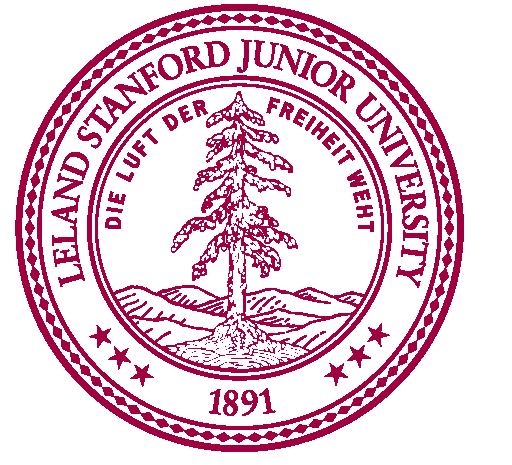 Stanford University ITTechnical SpecificationVersion HistorySponsor(s)Reviewer(s)Approver(s)Document ReferencesTable of Contents1.	Introduction	1Business Requirement	11.1.1.	Functional	11.1.2.	Non-Functional	11.1.2.1.	Timings & Frequency	11.1.2.2.	Security	11.1.2.3     Training	12.	Technical Design	2Technical Approach	2Scope	22.1.1.	In Scope	22.1.2.	Out of Scope	2Other Affected Applications	2Assumptions	2Issues	2Risks	23.	Design Elements	3Online Objects	33.1.1.	Project Details	33.1.2.	Menus	33.1.3.	Components	33.1.4.	Pages	43.1.5.	Records	43.1.6.	Code	53.1.7.	Field	53.1.8.	Message Catalog	53.1.9.	Process Definition	53.1.10.	Security Requirements	5Batch Programs	63.1.10.1.	Batch Program: <Program Name>	64.	Testing	7Test Plan	7Test Data	7Third Party Requirements	75.	Issues	7Appendix	8IntroductionBusiness RequirementFunctionalNon-FunctionalTimings & FrequencySecurity1.1.2.3     TrainingTechnical DesignTechnical ApproachScopeIn ScopeOut of ScopeOther Affected ApplicationsAssumptionsIssuesRisksDesign ElementsOnline ObjectsProject DetailsMenusComponentsComponent PropertiesComponent: Component DefinitionPagesPage: Page Operations / DescriptionPage LayoutPage FieldsRecordsRecord: Record FieldsView SQLCodeFieldMessage CatalogProcess DefinitionSecurity RequirementsBatch ProgramsBatch Program: <Program Name>Input/Output File Specification:Batch File Layout: <File Name>Header SectionDetail SectionFooter SectionProgramming LogicError HandlingAuditing RequirementsProcess Flow DiagramTestingTest PlanTest DataThird Party RequirementsIssuesAppendixTitleDocument NameVersion No.DateDocument Author(s)VersionDateAuthorChangeSections Affected1.0NameTitleNameTitleNameTitleRelated Documents:Project IDDescriptionPeopleSoft ModuleMenu GroupMenu NameBar NameItem NameComponentComponentSearch RecordAdd Search RecordDetail PageActionsPage NameItem NameHiddenItem LabelFolder Tab LabelAllow Deferred ProcessingField NameSource Record NameTypeScroll LevelDisplay ControlRelated FieldDisplay OnlyLabelRecord NameRecord TypeParent RecordQuery Security RecordFieldTypeKeyPrompt/XlatSrchListDefaultN/ASl.ObjectEventLogicField NameShort NameLong NameData TypeFormatLenTranslateY/NN/ASet NbrMsg NbrSeverityDescriptionExplain TextProcess NameTypeComponentProcess GroupsObject NameNavigation / Portal TabRoles / Permission ListAccess TypeN/ASl.Program NameProgram TypeInterface TypeFrequencyDescription1File NameTypeDescriptionFile LocationFile Type (CSV, XML, LIS, PDF etc)File Format (Fixed, Variable)File LengthN/ALabel NameField NameStart PositionLengthTypeFormatCommentsLabel NameField NameStart PositionLengthTypeFormatCommentsN/AIssueStatus